Class News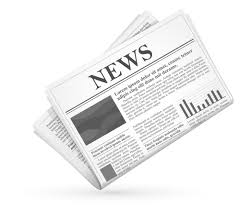 The Children’s School at Sylvia CircleAshford/Mickles C-118A NOTE FROM THE TEACHER			WEEK OF: 1/25/2016Parents! In preparation for our “SWEET” Valentine’s Day celebration, we ask that each child create a container for his/her Valentine notes. Colored paper will be sent home by Friday, January 29th. I encourage students not to purchase a container but create one from household items such as empty cereal boxes or shoes boxes. In addition, we would like to have pizza for our Valentine’s Day lunch. We ask that parents donate $5 to assist with pizza, snacks, and treat purchases. If you have any questions, please don’t hesitate to ask. Thank you in advance for your cooperation and assistance.UPDATES & REMINDERSDr. Kelley Pew (RHSD Superintendent) will visit The Children’s School - Wednesday, January 27, 2016 at 5:30 to meet with all TCS parents. Overall, I wanted to ensure you that The Children’s School will not be closing and the choice of Montessori will still be a school of choice for the Rock Hill School District. #MontessoriRocks Nightly Homework – Please review nightly homework requirements in your child’s homework folder. Your child should be completing the following nightly:Homework Practice Book (please place the date at the top of each page)Moby Max (if you have access to the internet)Reading Log (read for 20 or more minutes)Reading Summary (write 2 to 4 sentences about the text read – in your own words)Spelling/Sight Word activity (choose 1 out of the 11 – nightly to complete)Scholastic book Orders – A great way to put some fun books in your child’s hands. Feel free to order online or by mail. Our Scholastic Class Code is: HLVQW. Class Wish List – We welcomed a new addition to our classroom family Wednesday, November 11th – GOLD SKIRT TETRA (fish). If possible, we would like parents to send in PetSmart gift cards of any amount to help us take care of our classroom pet. In addition, the school year is progressing and we are quickly running out of the following items: copy paper, kleenex tissue, hand sanitizer, pencils, and cap erasers. We would greatly appreciate your donations. Thanks for all that you do! From School to Home Work – In an effort to encourage your child to do his/her best with completing his/her work in class, work that is not completed will be sent home. This work will need to be completed by your child on his/her own and returned by Friday of the same week. Please be aware that only hard copies of lessons will be sent home and not shelf lessons. The amount of class work sent home may vary per child and your child may or may not have class work sent home each week.DATES TO REMEMBERParent Meeting with Dr.Pew – 1/27/16 @ 5:30pm (TCS Cafeteria)Spirit Night @ McDonald’s on East Main (5:00 – 8:00) – 1/28/16Snow Make-Up Day – 2/12/16THANK YOU, Ms. Ashford 